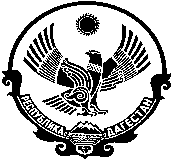 Муниципальное казённое общеобразовательное учреждение  « Шаумяновская основная общеобразовательная школа»                                           МКОУ « Шаумяновская ООШ»                                             Приказ                                                                                  e-mail: shaumanms@mail.ru368830 РД ,Кизлярский район ,село имени Шаумяна , ул.Ленина __________________________________________________________________________    От 28.08.2020г.                                                                               №________О запрете проведения  массовых мероприятий.На основании Постановления Главного государственного санитарного врача РФ от 30 июня 2020 г. N 16 "Об утверждении санитарно-эпидемиологических правил СП 3.1/2.4.3598-20 "Санитарно-эпидемиологические требования к устройству, содержанию и организации работы образовательных организаций и других объектов социальной инфраструктуры для детей и молодежи в условиях распространения новой коронавирусной инфекции (COVID-19)"Приказываю:1.      Запретить в период с 01.09.2020 в школе проведение массовых культурных и спортивных, досуговых и иных мероприятий с участием различных групп обучающихся а также массовых мероприятий с привлечением лиц из иных организаций.(Отв. зам. директора по ВР, кл. руководители).2.      Запретить в период с 01.09.2020 в школе  нахождение посторонних лиц, родителей (законных представителей).(отв зам. директора по ВР, дежурный администратор)3.      Довести классным руководителям 1-9  классов до родителей (законных представителей) своих классных коллективов информацию о запрете проведения любых культурно-массовых, досуговых, спортивных и иных мероприятий в помещениях  мКОУ « Шаумяновская ООШ» посредством телефонной связи, социальных сетей, в группе школы и класса Вконтакте, мессенджерах и т.д. ).(отв. зам. дир. по ВР  Мусиева М.М,старшая вожатая Газимагомедова А.А.)4.      Разместить настоящий приказ на главной странице официального сайта школы., дополнительно в разделе «Режим функционирования школы с 1 сентября 2020» в срок не позднее 31.08.2020г.5.      Контроль за исполнением данного приказа возложить на заместителя директора по ВР Мусиеву М.М и старшую вожату Газимагомедову А.А.) Директор : Махмудова В.Г. ______________С приказом  ознакомлены :Мусиева М.М.________________Газимагомедова А.А.____________